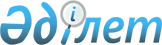 Об освобождении от должностей некоторых судей Алматинского городского суда и областных судов Республики КазахстанУказ Президента Республики Казахстан от 24 мая 1996 г. N 3006



          В соответствии с подпунктами 1), 2) пункта 1 и подпунктом 2)
пункта 2 статьи 47, статьей 71 Указа Президента Республики Казахстан
от 20 декабря 1995 года N 2694, имеющего силу Конституционного
закона, "О судах и статусе судей в Республике Казахстан" постановляю:




          1. Освободить от должностей следующих судей:








          Алматинского городского     - Акдавлетову Сауле Бозжигитовну по




                            суда                 собственному желанию в связи с




                                                                      уходом в отставку;





                                 - Идрисову Раузу Сагинбаевну по



                                   собственному желанию в связи с
                                   уходом в отставку;



                                 - Акинову Науат по собственному



                                   желанию в связи с уходом в
                                   отставку;



                                 - Тунгушпаеву Зинаиду Ахмеджановну



                                   по собственному желанию в связи с
                                   уходом в отставку;




     Западно-Казахстанского      - Демиденко Эмилию Васильевну по
        областного суда            собственному желанию в связи с
                                   уходом в отставку (достижение
                                   пенсионного возраста);

     Кокшетауского областного    - Прищепу Петра Семеновича по
              суда                 собственному желанию в связи с
                                   уходом в отставку;

     Мангистауского областного   - Хаймович Александру Тихоновну по
              суда                 собственному желанию в связи с
                                   уходом в отставку (достижение
                                   пенсионного возраста);

     Северо-Казахстанского       - Рудакову Валентину Кузьминичну по
      областного суда              собственному желанию в связи с
                                   переходом на другую работу;

                                 - Топильского Николая Георгиевича



                                   по собственному желанию;




     Семипалатинского областного - Копылову Светлану Георгиевну по
              суда                 собственному желанию в связи с
                                   уходом в отставку (достижение
                                   пенсионного возраста).

     2. Настоящий Указ вступает в силу со дня подписания.

     Президент
Республики Казахстан

      
      


					© 2012. РГП на ПХВ «Институт законодательства и правовой информации Республики Казахстан» Министерства юстиции Республики Казахстан
				